English 2328Introduction to Literature and Creative WritingGreat Literature is simply language charged with meaning to the utmost possible degree. (Ezra Pound, How to Read)Literature adds to reality, it does not simply describe it. It enriches the necessary competencies that daily life requires and provides; and in this respect, it irrigates the deserts that our lives have already become.(C.S. Lewis, author of The Lion, the Witch, and the Wardrobe)The writer interweaves a story with his own doubts, questions, and values. That is art. (Naguib Mahfouz)Catalogue Description“A sophomore literature course also serving as an introduction to creative writing with structured practice in the reading, analyzing, and responding to literature, as well as the production of short fiction and poetry.” Prerequisite: English 1301 and 1302 or credit by exam or transfer for these courses.This course is part of the ASU core.  The learning outcomes, assignments/general activities, and assessments are identified below.Learning OutcomesThe most important objective is that students learn to read and respond to literature with pleasure and insight, practicing techniques in literary analysis that will enable them to find meaning in sophisticated texts. In addition, students should   understand and articulate the role of literature as an expression of values and an interpretation of human experience;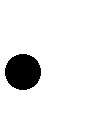    understand and articulate the interactive relationship among history, culture, and literature;   understand and articulate the form, function, scope, and variety of literature, including specialized literary terminology;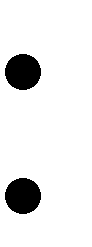 understand and apply various methods of responding to literature analytically; understand and practice the craft of literary production, specifically the writing of short fiction and poetry.GradingDaily Work	20%Writing Projects	20%Exam 1	20%Exam 2	20%Exam 3	20%Daily work includes reading quizzes, responses, group activities, workshops, writing practices. Writing projects are based on the concepts and strategies in The Practice of Creative Writing. Use the Practices and the prompts at the end of each chapter (“Writing Projects” to create the Writing Projects. Exams are a mixture of objective and essay. The literary terminology and creative writing principles covered on the midterm will be included on the final exam.Attendance and Make-up PolicyRegular attendance is essential for success in the class. BE PREPARED FOR CLASS EACH DAY.  In case of absence, students should inform the instructor of the reason for the absence and contact a classmate or the instructor to be sure of the assignment for the next class. An absence does not excuse the student from being prepared for the next class.Assignments are due when called for.  Late work is not accepted.  No assignments will be accepted by e-mail.  Two daily grades will be dropped. Make-up exams are allowed only if the student offers a credible, documented excuse for the absence.Accommodations for DisabilitiesThe Dean of Student Life has issued the following statement: “Persons with disabilities that may warrant academic accommodations must contact the Student Life Office, Room 112 University Center, in order to request such accommodations prior to any being implemented.  You are encouraged to make this request early in the semester so that appropriate arrangements can be made.”Departmental Statement on Academic HonestyAngelo State University expects its students to maintain complete honesty and integrity in their academic pursuits.  Students are responsible for understanding the Academic Honor Code, which is contained in both print and web versions www.angelo.edu/forms/pdf/honorcode5.pdf) of the Student HandbookCourse Level Learning OutcomesProposed 2014 Core Assignments/GeneralLearning Activities for the Core ObjectivesProposed 2014 Core AssessmentsENG 2328CT1: Students will master a series of assigned literary works in terms of generic conventions and content.CS1: Students will produce written analyses of individual literary works and take essay examinations that are graded in terms of both content development and clarity of expression following widely accepted generic conventions.SR3: By engaging with locally, regionally, nationally, and internationally known literary artists and the texts they create, students are introduced to the shared traditions of literary expression,  the debates that help shape the literature, and the conflicts, cultural differences, and shared experiences involved in the forging of humanPR: By reading the works of some of [2323 Great Britain’s; 2324 America’s; 2325 & 2328 & 2329 the world’s] greatest writers as they grapple with the choices inherent in human life, including in areas such as gender relations, race and ethnicity, class, and national origin, ENG2323, 2324, 2325, 2328, 2329 students can understand how their own lives are affected by similar ethical decisions and learn to connect their own choices and actions to the related consequences. At the same time, students learn to manage their time, develop useful study habits, and interact with their peers in ways that promote personal growth in these areas while upholding the values of the University’s Academic Honor Code regarding taking personal responsibility for making appropriate and ethical personal decisions in their coursework and exams.ENG 2328CT1: Listening to lectures, taking notes, participating in classroom discussions and in-class group work, reading quizzes, oral and written analyses, and examinations.CS1: Listening to lectures, take notes, respond to questions during class discussions, and participate in small groups to discuss and present answers to question promptsSR3: Attend a session of the ASU Writers Conference and/or the National Poetry Month reading and submit a one-page, typed personal reflection of their experiencePR: Listening to lectures, taking notes, participating in classroom discussions and in-class group work, reading quizzes, oral and written analyses, and examinationsENG 2328All SLOS in CT, CS, SR, and PR will be assessed using a locally developed formative/summative rubric